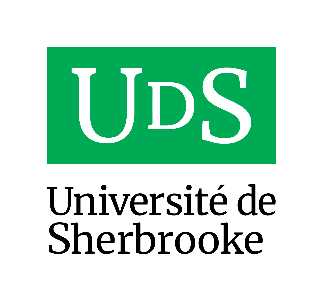 PLANIFICATIOND’UNE SITUATION D’APPRENTISSAGEET D’ÉVALUATION (SAÉ) EN ÉPSAU PRIMAIRE OU AU SECONDAIRETITRE DE LA SAÉPLANIFICATION SOMMAIRECADRE D’ÉVALUATION DES APPRENTISSAGES (cf. Cadre d’évaluation)SAVOIRS ESSENTIELS (cf. Progression des apprentissages (PDA)) En jaune = savoir essentiel est réinvesti directement comme repères visuels dans l’évaluation.VUE D’ENSEMBLE DU DÉROULEMENT DE LA SAÉPLANIFICATION DÉTAILLÉE (plans de séance)Moyen d’action enseigné : Numéro du cours : Indiquez le numéro du cours sur X cours de la SAÉClientèle : Indiquez le groupe à qui vous enseignez et les précisions requisesMise en contexte (si nécessaire) :1er TEMPS PÉDAGOGIQUE – PRÉPARATIONNiveauPréscolairePrimaireSecondaireCycle123CompétenceAgirInteragirAdopterMoyen d’actionType(s) d’activitéTechnico-artistiquesCollectiveHabitude de vie ciblée :Type(s) d’activitéCycliquesCoopérativeHabitude de vie ciblée :Type(s) d’activitéAction uniqueCombatHabitude de vie ciblée :Type(s) d’activitéAdresseDuelHabitude de vie ciblée :Type(s) d’activitéRythmiques et expressivesHabitude de vie ciblée :Type(s) d’action(s)LocomotionNon-locomotionManipulationCoopérationOppositionCoopération-oppositionProduction attendueRessources mises à la disposition des élèvesRepères culturelsCritères d’évaluationÉléments observablesCohérence de la planificationEfficacité de l’exécutionPertinence du retour réflexifSavoirs essentiels enseignés(cf. pda)     Cours de la SAÉCours de la SAÉCours de la SAÉCours de la SAÉCours de la SAÉCours de la SAÉCours de la SAÉCours de la SAÉSavoirs essentiels enseignés(cf. pda)     12345678Savoirs (Agir et/ou Interagir et/ou Adopter)Savoirs (Agir et/ou Interagir et/ou Adopter)Savoirs (Agir et/ou Interagir et/ou Adopter)Savoirs (Agir et/ou Interagir et/ou Adopter)Savoirs (Agir et/ou Interagir et/ou Adopter)Savoirs (Agir et/ou Interagir et/ou Adopter)Savoirs (Agir et/ou Interagir et/ou Adopter)Savoirs (Agir et/ou Interagir et/ou Adopter)Savoirs (Agir et/ou Interagir et/ou Adopter)Savoirs (Agir et/ou Interagir et/ou Adopter)Savoir-faire (Agir et/ou Interagir et/ou Adopter)Savoir-faire (Agir et/ou Interagir et/ou Adopter)Savoir-faire (Agir et/ou Interagir et/ou Adopter)Savoir-faire (Agir et/ou Interagir et/ou Adopter)Savoir-faire (Agir et/ou Interagir et/ou Adopter)Savoir-faire (Agir et/ou Interagir et/ou Adopter)Savoir-faire (Agir et/ou Interagir et/ou Adopter)Savoir-faire (Agir et/ou Interagir et/ou Adopter)Savoir-faire (Agir et/ou Interagir et/ou Adopter)Savoir-faire (Agir et/ou Interagir et/ou Adopter)Savoir-être (Agir et/ou Interagir et/ou Adopter)Savoir-être (Agir et/ou Interagir et/ou Adopter)Savoir-être (Agir et/ou Interagir et/ou Adopter)Savoir-être (Agir et/ou Interagir et/ou Adopter)Savoir-être (Agir et/ou Interagir et/ou Adopter)Savoir-être (Agir et/ou Interagir et/ou Adopter)Savoir-être (Agir et/ou Interagir et/ou Adopter)Savoir-être (Agir et/ou Interagir et/ou Adopter)Savoir-être (Agir et/ou Interagir et/ou Adopter)Savoir-être (Agir et/ou Interagir et/ou Adopter)Savoirs (Pratique sécuritaire)Savoirs (Pratique sécuritaire)Savoirs (Pratique sécuritaire)Savoirs (Pratique sécuritaire)Savoirs (Pratique sécuritaire)Savoirs (Pratique sécuritaire)Savoirs (Pratique sécuritaire)Savoirs (Pratique sécuritaire)Savoirs (Pratique sécuritaire)Savoirs (Pratique sécuritaire)Savoir-faire (Pratique sécuritaire)Savoir-faire (Pratique sécuritaire)Savoir-faire (Pratique sécuritaire)Savoir-faire (Pratique sécuritaire)Savoir-faire (Pratique sécuritaire)Savoir-faire (Pratique sécuritaire)Savoir-faire (Pratique sécuritaire)Savoir-faire (Pratique sécuritaire)Savoir-faire (Pratique sécuritaire)Savoir-faire (Pratique sécuritaire)Savoir-être (Pratique sécuritaire)Savoir-être (Pratique sécuritaire)Savoir-être (Pratique sécuritaire)Savoir-être (Pratique sécuritaire)Savoir-être (Pratique sécuritaire)Savoir-être (Pratique sécuritaire)Savoir-être (Pratique sécuritaire)Savoir-être (Pratique sécuritaire)Savoir-être (Pratique sécuritaire)Savoir-être (Pratique sécuritaire)COURS 1COURS 1COURS 1COURS 1Début de cours :Début de cours :Début de cours :Début de cours :Tâches d’apprentissage (titre et description CONCISE de la tâche)CodesCodesMatériel pour le coursTâches d’apprentissage (titre et description CONCISE de la tâche)TâchesSavoirsMatériel pour le coursTâche 1 : Tâche 2 :Tâche 3 :Tâche 4 :Fin de cours :Fin de cours :Fin de cours :Fin de cours :COURS 2COURS 2COURS 2COURS 2Début de cours :Début de cours :Début de cours :Début de cours :Tâches d’apprentissage (titre et description CONCISE de la tâche)CodesCodesMatériel pour le coursTâches d’apprentissage (titre et description CONCISE de la tâche)TâchesSavoirsMatériel pour le coursTâche 1 : Tâche 2 :Tâche 3 :Tâche 4 :Fin de cours :Fin de cours :Fin de cours :Fin de cours :COURS 3COURS 3COURS 3COURS 3Début de cours :Début de cours :Début de cours :Début de cours :Tâches d’apprentissage (titre et description CONCISE de la tâche)CodesCodesMatériel pour le coursTâches d’apprentissage (titre et description CONCISE de la tâche)TâchesSavoirsMatériel pour le coursTâche 1 : Tâche 2 :Tâche 3 :Tâche 4 :Fin de cours :Fin de cours :Fin de cours :Fin de cours :COURS 4COURS 4COURS 4COURS 4Début de cours :Début de cours :Début de cours :Début de cours :Tâches d’apprentissage (titre et description CONCISE de la tâche)CodesCodesMatériel pour le coursTâches d’apprentissage (titre et description CONCISE de la tâche)TâchesSavoirsMatériel pour le coursTâche 1 : Tâche 2 :Tâche 3 :Tâche 4 :Fin de cours :Fin de cours :Fin de cours :Fin de cours :COURS 5COURS 5COURS 5COURS 5Début de cours :Début de cours :Début de cours :Début de cours :Tâches d’apprentissage (titre et description CONCISE de la tâche)CodesCodesMatériel pour le coursTâches d’apprentissage (titre et description CONCISE de la tâche)TâchesSavoirsMatériel pour le coursTâche 1 : Tâche 2 :Tâche 3 :Tâche 4 :Fin de cours :Fin de cours :Fin de cours :Fin de cours :COURS 6COURS 6COURS 6COURS 6Début de cours :Début de cours :Début de cours :Début de cours :Tâches d’apprentissage (titre et description CONCISE de la tâche)CodesCodesMatériel pour le coursTâches d’apprentissage (titre et description CONCISE de la tâche)TâchesSavoirsMatériel pour le coursTâche 1 : Tâche 2 :Tâche 3 :Tâche 4 :Fin de cours :Fin de cours :Fin de cours :Fin de cours :COURS 7COURS 7COURS 7COURS 7Début de cours :Début de cours :Début de cours :Début de cours :Tâches d’apprentissage (titre et description CONCISE de la tâche)CodesCodesMatériel pour le coursTâches d’apprentissage (titre et description CONCISE de la tâche)TâchesSavoirsMatériel pour le coursTâche 1 : Tâche 2 :Tâche 3 :Tâche 4 :Fin de cours :Fin de cours :Fin de cours :Fin de cours :COURS 8COURS 8COURS 8COURS 8Début de cours :Début de cours :Début de cours :Début de cours :Tâches d’apprentissage (titre et description CONCISE de la tâche)CodesCodesMatériel pour le coursTâches d’apprentissage (titre et description CONCISE de la tâche)TâchesSavoirsMatériel pour le coursTâche 1 : Tâche 2 :Tâche 3 :Tâche 4 :Fin de cours :Fin de cours :Fin de cours :Fin de cours :AccueilDescription ou schéma de la formation de la classeObjectif(s) et déroulement de la séanceDurée :ÉchauffementTâche d’apprentissage # 1 : Nom de la tâcheTâche d’apprentissage # 1 : Nom de la tâcheDurée :1er TEMPS PÉDAGOGIQUE – PRÉPARATION1er TEMPS PÉDAGOGIQUE – PRÉPARATION1er TEMPS PÉDAGOGIQUE – PRÉPARATIONIntention pédagogique de la tâcheMatérielSchéma de l’organisation du groupe durant la tâcheDescription de la tâcheQuestions de clarification2e TEMPS PÉDAGOGIQUE – RÉALISATION2e TEMPS PÉDAGOGIQUE – RÉALISATION2e TEMPS PÉDAGOGIQUE – RÉALISATIONErreurs anticipéesCritères de réussiteVariantesConsignes de transition vers la prochaine tâche3e TEMPS PÉDAGOGIQUE – INTÉGRATION3e TEMPS PÉDAGOGIQUE – INTÉGRATIONDurée :Prise de conscience des apprentissagesRetour sur le vécuTransfert